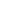 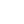 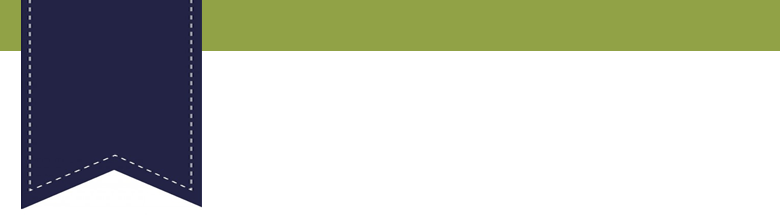 Career Timeline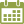 Career Timeline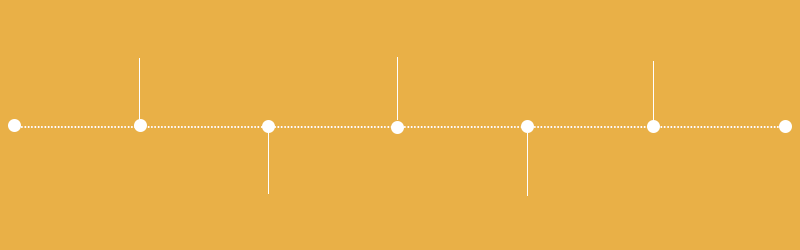 Key Impact Areas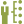 
Key Skills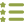 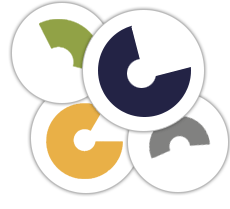  Executive Profile 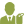 M.Com. with over 18 years of rich experience in Accounts & Finance, Auditing,  Budgeting, Costing, Accounts Receivable & Payable Management and MISExperienced in conceptualizing and implementing financial procedures and maintaining & finalizing accounts, managing working capital, monitoring profit monitoring and building internal financial controlsExposure in managing the full life cycle implementation of ERP module Proficient in preparing & maintaining statutory books of accounts and reconciling financial statements to present a true and fair view of the financial position of the companyExpertise in preparing and filing various statutory forms, tax and duties with various Government Departments Gained exposure in liaising with banks for day-to-day cash requirements as well as collections & remittances; presenting detailed reports of turnover, inventory and receivables to financial institutionsSkilled in preparing periodic MIS reports on for providing feedback to top management on financial performance and facilitating decision makingHands-on experience in working on Oracle R12 , Microsoft GP ERP, Tally & Peach Tree, Focus 5.6An effective communicator with strong analytical, problem solving & organizational capabilities Education & Credentials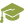 M.Com. from University of Calicut, Kerala, India in1999B.Com. from University of Calicut, Kerala, India in 1997Diploma in Computer Applications, IGNOU, Kerala, India in 1997 IT SkillsWindows 10, 7, XPAccounting Packages-Oracle R12 , Microsoft GP ERP, Tally & Peach Tree, Focus 5.6MS Word, MS Excel, PowerPoint, MS Access & FoxPro Executive Profile M.Com. with over 18 years of rich experience in Accounts & Finance, Auditing,  Budgeting, Costing, Accounts Receivable & Payable Management and MISExperienced in conceptualizing and implementing financial procedures and maintaining & finalizing accounts, managing working capital, monitoring profit monitoring and building internal financial controlsExposure in managing the full life cycle implementation of ERP module Proficient in preparing & maintaining statutory books of accounts and reconciling financial statements to present a true and fair view of the financial position of the companyExpertise in preparing and filing various statutory forms, tax and duties with various Government Departments Gained exposure in liaising with banks for day-to-day cash requirements as well as collections & remittances; presenting detailed reports of turnover, inventory and receivables to financial institutionsSkilled in preparing periodic MIS reports on for providing feedback to top management on financial performance and facilitating decision makingHands-on experience in working on Oracle R12 , Microsoft GP ERP, Tally & Peach Tree, Focus 5.6An effective communicator with strong analytical, problem solving & organizational capabilities Education & CredentialsM.Com. from University of Calicut, Kerala, India in1999B.Com. from University of Calicut, Kerala, India in 1997Diploma in Computer Applications, IGNOU, Kerala, India in 1997 IT SkillsWindows 10, 7, XPAccounting Packages-Oracle R12 , Microsoft GP ERP, Tally & Peach Tree, Focus 5.6MS Word, MS Excel, PowerPoint, MS Access & FoxPro Professional Experience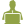 Since Apr’17 with Fala Road Contracting LLC, Dubai, UAE as Chief AccountantKey Result Areas:Assisting the business heads with real time information on P&L, balance sheet, cash flows, statutory audit, business plans while ensuring internal controlsCollaborating with banking & financial institutions to meet working capital requirementsReviewing accounts payable/receivable ageing and planning measures to reduce the overdueFormulating budgets and conducting variance analysis to determine difference between projected & actual results and reporting the reasons for variationsEnsuring completion of internal & statutory audits within time by providing information & documentations; conducting internal audits for ensuring complianceReviewing accounting entries, posting to GL, reconciling accounts as per accounting compliances and assessing the discrepanciesAdopting adequate measures; monitoring the inward & outward flow of funds, ensuring optimum utilisation of available funds towards the accomplishment of corporate goalsPreparing MIS reports and analysing the same to provide feedback to the top management on business performance, monthly turnover, profitability, turnover & quarterly group comparison Highlights:Accelerated monthly closing process from a 15thday to 5thday through effective coordination of Project & Site EngineersAchieved cost saving worth AED 1Million through the bulk purchase process instead of cash purchase as and when requiredProvided information on financial status by preparing special reports such as Project Cost Variance with budgetJan’13-Apr’17 with Damac Properties PJSC, Dubai, UAE as Sr. AccountantKey Result Areas:Prepared project wise financial statements and annual budget in Oracle R12Prepared project wise service charge budget for RERA Approval Managed the treasury function including  facilities, FX management, cash flows, LC payments and reconciliationsGenerated MIS reports on comparative operative expense analysis, periodic income statements for management decision-makingConducted the budgeting & variance analysis and suggested mitigation measuresWorked on receivables/payables management and prepared debit, credit note and journal vouchers Coordinated with internal & external auditors for smooth audit delivery Jul’09-Sep’12 with Farnek Avireal LLC, Dubai, UAE as Sr. AccountantKey Result Areas:Supervise and maintained Accounts in Accounting Software by Microsoft Great Plains ERP System; finalised the accounts and managed fixed assetsSupported the other accounts deliverables like banking & treasury, payables & receivables, MIS reporting, audit, fixed asset accounting and so on Previous ExperienceNov’06-Jun’09 with Gulf & Safa Dairies Co. LLC, Dubai, UAE as Senior AccountantHighlight:Performed the receivable function accurately for more than 1500 clients, conducted pricing updation for all products and in touch with SND Team to analyze the improvement on pricing &costAug’02-Nov’06 with Grand Hyper Market LLC, Dubai, UAE as AccountantHighlights:Contributed in Oracle ERP Implementation and managed the payables, receivables, fixed assets, HR & payroll modulesProcessed and verified the payroll reports for a strength of 150 employees on monthly basisApr’99-Jun’02 with N. Mohamed Ali & Company, Kerala as Audit Assistant Professional ExperienceSince Apr’17 with Fala Road Contracting LLC, Dubai, UAE as Chief AccountantKey Result Areas:Assisting the business heads with real time information on P&L, balance sheet, cash flows, statutory audit, business plans while ensuring internal controlsCollaborating with banking & financial institutions to meet working capital requirementsReviewing accounts payable/receivable ageing and planning measures to reduce the overdueFormulating budgets and conducting variance analysis to determine difference between projected & actual results and reporting the reasons for variationsEnsuring completion of internal & statutory audits within time by providing information & documentations; conducting internal audits for ensuring complianceReviewing accounting entries, posting to GL, reconciling accounts as per accounting compliances and assessing the discrepanciesAdopting adequate measures; monitoring the inward & outward flow of funds, ensuring optimum utilisation of available funds towards the accomplishment of corporate goalsPreparing MIS reports and analysing the same to provide feedback to the top management on business performance, monthly turnover, profitability, turnover & quarterly group comparison Highlights:Accelerated monthly closing process from a 15thday to 5thday through effective coordination of Project & Site EngineersAchieved cost saving worth AED 1Million through the bulk purchase process instead of cash purchase as and when requiredProvided information on financial status by preparing special reports such as Project Cost Variance with budgetJan’13-Apr’17 with Damac Properties PJSC, Dubai, UAE as Sr. AccountantKey Result Areas:Prepared project wise financial statements and annual budget in Oracle R12Prepared project wise service charge budget for RERA Approval Managed the treasury function including  facilities, FX management, cash flows, LC payments and reconciliationsGenerated MIS reports on comparative operative expense analysis, periodic income statements for management decision-makingConducted the budgeting & variance analysis and suggested mitigation measuresWorked on receivables/payables management and prepared debit, credit note and journal vouchers Coordinated with internal & external auditors for smooth audit delivery Jul’09-Sep’12 with Farnek Avireal LLC, Dubai, UAE as Sr. AccountantKey Result Areas:Supervise and maintained Accounts in Accounting Software by Microsoft Great Plains ERP System; finalised the accounts and managed fixed assetsSupported the other accounts deliverables like banking & treasury, payables & receivables, MIS reporting, audit, fixed asset accounting and so on Previous ExperienceNov’06-Jun’09 with Gulf & Safa Dairies Co. LLC, Dubai, UAE as Senior AccountantHighlight:Performed the receivable function accurately for more than 1500 clients, conducted pricing updation for all products and in touch with SND Team to analyze the improvement on pricing &costAug’02-Nov’06 with Grand Hyper Market LLC, Dubai, UAE as AccountantHighlights:Contributed in Oracle ERP Implementation and managed the payables, receivables, fixed assets, HR & payroll modulesProcessed and verified the payroll reports for a strength of 150 employees on monthly basisApr’99-Jun’02 with N. Mohamed Ali & Company, Kerala as Audit Assistant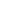 